ГАННІВСЬКИЙ ЛІЦЕЙ ПЕТРІВСЬКОЇ СЕЛИЩНОЇ РАДИ ОЛЕКСАНДРІЙСЬКОГО РАЙОНУКІРОВОГРАДСЬКОЇ ОБЛАСТІНАКАЗ        04.09.2023                                                                                                № 43-ус. ГаннівкаПро внесення змін до наказу «Про зарахування до списку учнів 1 класу» від 13.06.2023 року №14-уНАКАЗУЮ:1. Внести зміни на підставі заяви мами та протоколу педагогічної ради від 31.08.2023 року №1 до пункту 2.Зарахувати до списку учнів 1 класу  Володимирівської філії Ганнівського ліцею та викласти його в такій редакції. ГАЛУШКУ Артема Дмитровича;ЄЛІСЄЄВА Максима Олександровича;КАМЕНСЬКОГО Михайла Олексійовича;КУХАРЕНКА Олександра Івановича;ЛЄСКОВСЬКОГО Ярослава Дмитровича;РОСЛІК Олександру Віталіївну;ТІМУРДЖУ Уляну Олександрівну;ТИШИК Владислава Русланівну;УЖВУ Поліну Олегівну;                    1.10.ЯЦИНУ Володимира Андрійовича.	              2.  Контроль за виконання даного наказу покласти на заступника завідувача Володимирівської філії Ганнівського ліцею МІЩЕНКО М.І.    Директор                                                                                Ольга КАНІВЕЦЬ   З наказом ознайомлені:                                                         Марина МІЩЕНКО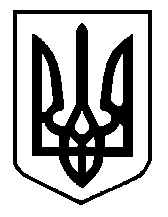 